Городская олимпиада «Сибирячок»для обучающихся 4-х классов бюджетных образовательных учреждений города Омска2021-2022 учебный годОбразовательная область: «Информатика»Фамилия и  имя участника__________________________________________ Школа №______В последнее время человек все больше времени проводит в интернете и в социальных сетях. Изменился стиль общения. Мы все чаще заменяем слова символами, сокращаем, не ставим знаки препинания, не обращаем внимание на пропуски букв и их замены. Задание 1. Уверены, что ты знаешь, что такое эмодзи. А знаешь ли, что они означают? Установи соответствие между символом и его значением.Задание 2. В сообщениях очень часто используются скобки, которые придают ему соответствующий тон и настрой. ) - позитивный или весёлый тон ( - негативный, грустный или печальный тонНо могут использоваться сразу несколько скобок. Попробуй определить их значение. Заполни пропуски в таблице.Задание 3. Восстанови сокращения из сообщений.Задание 4. Очень часто мы так торопимся, когда набираем сообщения, что пропускаем буквы. Восстанови текст. Вставь пропущенные буквы.Задание 5. В сообщениях никто не пишет длинные распространенные предложения. Делаем их короткими, чтобы было легче и быстрее читать. Преобразуй предложения в формат сообщения.Пример: «С минуту, пока пропеллер не раскрутится, как следует, Карлсон стоит неподвижно, но, когда мотор заработает вовсю, Карлсон взмывает ввысь и летит, слегка покачиваясь, с таким важным и достойным видом, словно какой-нибудь директор, - конечно, если можно себе представить директора с пропеллером за спиной».Ответ: _________________________________________________________________________________________________________________________________________________________________________________________________________________________________________________________________________________________________________________________________Задание 6. Расшифруй предложение, используя код, составленный Машей.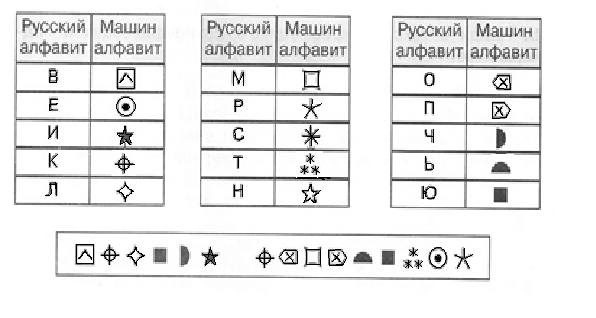 Ответ: ___________________________________________________________________________Зашифруй с помощью данных символов слова: море __________________________________________________________строки ________________________________________________________вечность _______________________________________________________Городская олимпиада «Сибирячок» для обучающихся 4-х классов бюджетных образовательных учреждений города Омска 2021-2022 учебный год                                        Образовательная область: «Математика»Фамилия и  имя участника______________________________________ Школа №______Задание 1. Разгадай числовой ребус и запиши числа в нижней строчке таблицы.Задание 3. Винни Пух может съесть бочку меда за 12 дней, а Карлсон - в 2 раза быстрее. За сколько дней они смогут съесть весь мед из бочки, если будут есть его вместе?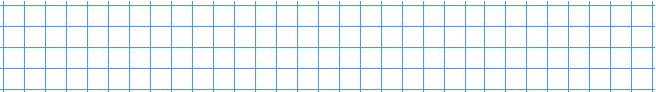 Задание 4. На вопрос «Сколько тебе лет?» Оля ответила, что через 12 лет ей будет в 4 раза больше, чем ей было 3 года назад. Сколько лет Оле?Задание 8. Ответь на вопросы по диаграмме занятости в кружках учащихся 4 класса. Запиши необходимые вычисления.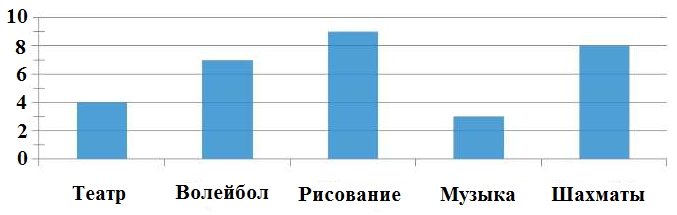 Городская олимпиада «Сибирячок» для обучающихся 4-х классов бюджетных образовательных учреждений города Омска 2021-2022 учебный год                                        Образовательная область: «Филология»Фамилия и  имя участника______________________________________ Школа №______Задание 1. Угадай словоКорень в пути затаился,В сборе приставка живет,Суффикс как в слове «дневник»,Целым же в космос проник.Ответ: ____________________________________________________________________Задание 2. Одним словом объясни значения заимствованных слов антракт __________________________________________дегустация _______________________________________лозунг ___________________________________________финал ___________________________________________Задание 3. Вместо пропусков вставь слово, которое служило бы окончанием первого и началом втopoгo словапри__________________  ец, каб___________________окошко часто_________________осме___________________ оладЗадание 4. Соедини  части пословицЗадание 5. Восстанови фразеологизмспустя манжеты __________________________________________________________он в математике кошку съел________________________________________________делать из букашки слона___________________________________________________ходить уткой_____________________________________________________________бежал сломя нос__________________________________________________________сапоги супа просят_______________________________________________________Задание 6. Подчеркни слово (а), у которого (ых) нельзя однозначно определить, к какой части речи они относятся:Жгут, глас, надел, ода, марка, белила, шинель, кимоно, рой, шорты, дали, стекло, храброго, жаркоеЗадание 7. Из пяти приведенных ниже слов только одно имеет единственное значение, а каждое из остальных употребляется по крайней мере в двух разных значениях. Какое слово имеет единственное значение? ПодчеркниПолька, финка, француженка, чешка.Задание 8. Поставь имена существительные в форму родительного падежа множественного числаТуфли- _________________                         каникулы - __________________носки - _________________                         колени - ____________________сани- ___________________                        помидоры -__________________Задание 9. «Зашифрованное слово». Из каждого слова взять указанный слог и записать полученное слово.Предлог, логово, железо, низина, енот - по первому слогу. Ответ: ___________________Пуговица, молоток, лава - по второму слогу. Ответ: ___________________Колесо, село панама - по последнему слогу. Ответ: ___________________Сапоги, парашют, фантазия - найти самим спрятанное слово. Ответ: ________________Задание 10. Назови одним словом, ссылаясь на данные определения1) Его вешают, приходя в уныние; его задирают, зазнаваясь; его всюду суют, вмешиваясь не в свое дело. Ответ: ___________________2) Не цветы, а вянут; не ладоши, а ими хлопают, если чего- то не понимают; не белье, а их развешивают чрезмерно доверчивые. Ответ: ___________________3) Он в голове у легкомысленного человека; его советуют искать в поле, когда кто-нибудь бесследно исчезает; на него бросают слова и деньги те, кто их не ценит.Ответ: ___________________Задание 11. Прочитай текстМои знакомые за обедом ставят на стол деревянное блюдо с хлебом.Блюдо старое – ему целый век. По краю блюдо печатными буквами вырезано: «Ржаной хлебушко – калачу дедушка». Надпись как крохотная история. История о том, что сначала люди пекли ржаной хлеб, а уже намного позднее начали выпекать пшеничные калачи.Отметь, в чем заключается главная мысль текста:В том, что у знакомых автора есть необыкновенное блюдо.В том, что через пословицу люди передают другим добрые, мудрые мысли.В объяснении значения надписи на старом блюде.Городская олимпиада «Сибирячок» для обучающихся 4-х классов бюджетных образовательных учреждений города Омска 2021-2022 учебный год                                        Образовательная область: «Естествознание»Фамилия и  имя участника______________________________________ Школа №______Задание 1. Какое животное из перечисленных видов не занесено в красную книгу Омской области?Серая жабаСибирский углозубТритон обыкновенныйОзёрная лягушкаЗадание 2. Рельеф (поверхность) Омской области:РавнинныйГористый Холмистый Задание 3. Леса в Омской области занимают площадь:42 процента общей площади20 процентов общей площади67 процентов общей площади5 процентов общей площадиЗадание 4. Какое растение степной зоны занесено в Красную книгу России и Омской области?Ковыль ПырейЛапчаткаВасилёкЗадание 5. Горная порода, происхождение которой связано с медленным остыванием и затвердением магмы в земной коре. Это…ПесокИзвестнякГранит Задание 6. Укажи, к какому виду горной породы относится мрамор:ОсадочныйМетаморфическийМагматическийЗадание 7. На территории Омской области расположены природные зоны (нужную цифру обведи):Лесная Лесная, степнаяЛесная, степная, лесостепнаяТундра, лесная, степная, лесостепнаяЗадание 8. Укажи солёное озеро Омской области:1. Тенис                                   2. Ик3. Эбейты                                4. СалтаимЗадание 9. Подчеркни только то, что может быть изображено на глобусе.Дома, озёра, горы, животные, леса, люди, острова, деревни, дороги, рекиЗадание 10. Распредели растения по ярусам, записывая номера.1.Сосна                                          7. Ландыш2. Кислица                                     8. Дуб3. Ель                                             9. Черника4. Барбарис                                  10. Пролеска5.Берёза                                         11. Орешник6. Брусника                                   12. ВетреницаОтвет:Задание 11. Планируя путешествие по нашей планете из г. Омска, турист посетит такие города, как Владивосток, Севастополь, Москва. Укажите направление соответствующее его маршруту по компасу.ЗАПАДЮГО-ЗАПАД  СЕВЕРО-ВОСТОКВОСТОК ЮГО-ЗАПАД  СЕВЕРО-ВОСТОКЮГО-ВОСТОК СЕВЕРО-ВОСТОК СЕВЕРСЕВЕРО-ЗАПАД  ЮГО-ЗАПАД  ВОСТОКЗадание 12. Почему животных, выращенных в домашних условиях или в зоопарках, нельзя выпускать в дикую природу?_______________________________________________________________________________________________________________________________________________________________________________________________________________________________________Задание 13.Подпишите название океана и рек.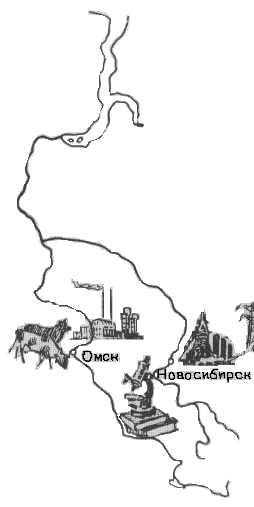 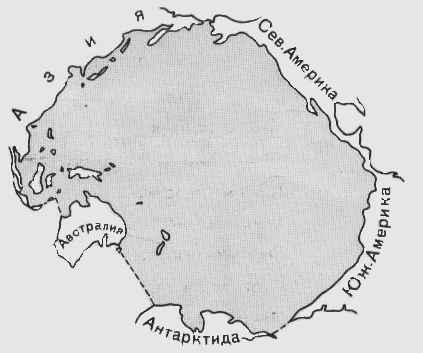 Странно!Это очень смешно!Браво!Все хорошо!Громко плачу!Я взбешен!СимволЗначение символаСимволЗначение символа)улыбка(грусть))(()))громкий смех(((СокращениеПолное словоСокращениеПолное словоСПСПТНСПКНДРВТНЗЧКСТИНЕТПЖЛЛЮМТДОСВо всм дме есть тоько оно не свсм обкновнне сщство — Крлсн, ктрй жвёт на крш.Да, он жвт на крше, и одно это уже нбыкнвнно.Быть мжт, в дргх грдах дло обстт инче, но в Сткгльме пчти нкгда не слчтся, чтбы кто-нбудь жл на крше, да ещё в тдльном маленьком дмке.А вт Крлсн, прдставьте сбе, жвёт имнно там.Стоял ясный весенний вечер, окна были открыты. Медленно раскачивались белые занавески, словно здороваясь с маленькими бледными звёздами, только что появившимися на чистом весеннем небе. Малыш облокотился о подоконник и стал смотреть в окно.Весенний вечер. Занавески качаются.Звезды на небе еще бледные.Малыш смотрит в окно.Р+Е+Б+У+С=380++++=380Если:Р = Е : 40=У = С  3=Е = У + С=С = 360 : 9=Б=Задание 2. Раскрась все клетки квадрата красным, синим, желтым и зеленым цветом так, чтобы в каждой строчке и в каждом столбце цвета не повторялись.  Задание 5. Бабушка пригласила внуков Витю, Мишу, Петю, Таню и Катю собирать ягоды. Кто собрал ягод больше всех, если Таня собрала не меньше ягод, чем Миша; бабушка - меньше, чем Витя; Катя - больше, чем Петя; бабушка - больше, чем Таня; Катя - не больше, чем Миша, причем все собрали разное количество ягод?Ответ: больше всех собрал ягод  _________ .Задание 6. Коля купил 5 ручек и 3 карандаша. Известно, что ручка дороже карандаша на 26 рублей. На сколько рублей дешевле обошлась бы Коле покупка 5 карандашей и 3 ручек?Ответ:на _____ рублей дешевле обошлась бы покупка.Задание 7. СмешарикиКопатыч, Лосяш, Крош, Нюша и Бараш вышли поиграть с разноцветными мячиками: синим, зеленым, красным, желтым и оранжевым. У Лосяша мячик желтого цвета, а у Копатыча - не зеленый, не синий и не красный. У Бараша был бы синий мячик, если бы у Нюши был зеленый мячик, но у Нюши мячик другого цвета. Нюша не любит игрушки синего цвета. Какого цвета мячик был у Кроша?Ответ: у Кроша мячик ______________ .№ВопросОтвет1.Сколько детей занимаются спортом?2.На сколько меньше учащихся в театральном кружке, чем в кружке рисования?3. Сколько детей должны перейти из кружка рисования в музыкальный кружок, что количество занимающихся в этих кружках стало равным?4. Сколько всего учащихся опрошено?На словах и так и сяк...покажи деломНа словах города берёт... да скупа на делаНе храбрись словом... а на деле ни шагу вперёдЩедра на слова... а на деле никак.ДеревьяКустарникиКустарничкиТравянистые растения